Guía de apoyo al hogar “Pensamiento Matemático” KínderEstimadas familias:  Junto con saludarlos, esperando que se encuentren bien en su hogar cuidando la salud de cada uno de los integrantes de su familia.Núcleo: Pensamiento MatemáticoObjetivo de aprendizaje: N°6 Emplear los números, para contar, identificar, cuantificar y comparar cantidades hasta el 20 e indicar orden o posición de algunos elementos en situaciones cotidianas o juegos.Las paginas a trabajar en el libro son: Página 25, 26, 27 y 28.Volviendo al contenido ¿Cómo les ha ido con las actividades de los textos? Para continuar avanzando con nuestro aprendizaje, conoceremos y trabajaremos los siguientes números: 18, 19 y 20 de una manera más interactiva (ya que es mayor la cantidad de los números), pero con la ayuda de la estrategia COPISI, para representar los números de diferentes maneras.CO = Concreto representamos la cantidad del número a través de material que podemos tocar o manipular elementos concretos como juguetes, cosas, elementos, etc.PI = Pictórico representar la cantidad del número, pero a través del dibujo.SI = Simbólico representamos el número graficando o escribiendo el número indicado.Ejemplo a observar:En la página web y plataforma LIRMI, encontrarán un nuevo video tutorial de Pensamiento Matemático, en el cual se explicará cómo podemos trabajar los números 18, 19 y 20, con la estrategia COPISI.Actividad N°1: Tenemos un gran desafío, deberán reconocer el número, asociarlo a la cantidad y graficarlo, para trabajar de manera concreta podemos utilizar materiales o cosas que tenemos en el hogar.Recuerden, que no es necesario imprimir en esta guía (trabajaremos cada número en una hoja de oficio o de cuaderno).Instrucciones: Necesitaremos 3 hojas para trabajar cada número en una hoja (porque ocuparemos más espacio para lo concreto), cada una de ellas deben dividirlas en 3 partes. Luego, escribir arriba en el primer espacio concreto, en el segundo pictórico y en el tercer espacio simbólico.Sugerencias: (Solo bajo la supervisión de un adulto podemos poner en concreto por ejemplo 18 porotos, lentejas, etc.)Hoja N°1  (Hoja de manera Horizontal)  <---------------------------->Hoja N°2  (Hoja de manera Horizontal)   <--------------------------->Hoja N°3 (Hoja de manera Horizontal)  <--------------------------->FAMILIA, recordemos tomar fotografía a la actividad de los niños y niñas. Para luego, subir a la plataforma LIRMI, de esta manera podemos observar lo hermoso que trabajaron, el gran esfuerzo por la realización de su actividad y así podemos monitorear su trabajo en casa.CONCRETO(Material que podemos tocar)PICTÓRICO(Cantidad representada en dibujo)SÍMBOLICO(Símbolo que representa la cantidad o número)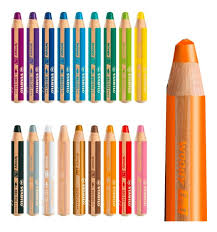 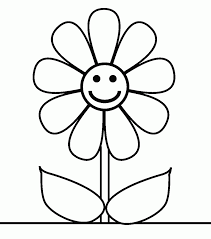 18CONCRETOPICTÓRICOPICTÓRICO18CONCRETOPICTÓRICOPICTÓRICO19CONCRETOPICTÓRICOPICTÓRICO20